Управління освіти і науки Веселинівського району Миколаївської області Веселинівська загальноосвітня школа І-ІІІ ступенів.МАТЕРІАЛИ ДЛЯ УЧАСТІ В РОЗГЛЯДІ  МОДЕЛЕЙ ПРЕВЕНТИВНОЇ ОСВІТИ У навчальному закладіВеселинове  – 2014Перелік матеріалів2Лист – заявка на розгляд моделі превентивної освіти у Веселинівській ЗОШ І-ІІІ ступенівНазва навчального закладу: Веселинівська ЗОШ І-ІІІ ступенівДиректор: Волошанівська Тетяна ЛеонідівнаКонтактна інформація: Адреса закладу:  Миколаївська область, смт Веселинове, вул. Київська,6Телефон: 2-24-90 Інформація про школу:Метою діяльності школи є - створення умов для гармонійного розвитку і творчої самореалізації життєво компетентної , цілеспрямованої, національно свідомої, успішної, гуманної особистості. Вибрана школою модель  забезпечує відповідальне ставлення учня до свого життя, розкриває творчий потенціал дитини, формує усебічно розвиненого громадянина, патріота, творця свого життя і долі. Кількість учнів: 703Директор школи:              Т. Л. Волошанівська3Паспорт загальноосвітнього навчального закладуПовна назва:  Веселинівська загальноосвітня школа І-ІІІ ступенівТип навчального закладу: загальноосвітній навчальний заклад І-ІІІ ступенівФорма власності: комунальнаДиректор (ПІБ): Волошанівська Тетяна ЛеонідівнаПоштова адреса (вкажіть індекс): 57001Телефон (із кодом МТЗ): 05163 2 24 90E-mail адреса: e-meil – VESSKUL-2@YANDEX.RUВеб-сторінка школи: _______________________________________Кількість учнів: 703Кількість класів: 29 Кількість учителів: 49Кількість педагогів, які мають сертифікат про проходження навчання за методикою розвитку життєвих навичок і викладають:предмет «Основи здоров’я»  у початковій школі  -  1 предмет «Основи здоров’я»  в основній школі    - 1курс «Захисти себе від ВІЛ» у 9–11 класах   - 0 Кількість учнів, які навчаються за тренінговою формою:предмет «Основи здоров’я»  у початковій школі  - 28 предмет «Основи здоров’я»  в основній школі - 295курс «Захисти себе від ВІЛ» у 9–11 класах   - 0Наявність тренінгового кабінету:  немає 4Опис моделі превентивної освіти Веселинівської ЗОШ І-ІІІ ступенівПревентивне виховання - це діяльність, яка забезпечує теоретичну і практичну реалізацію заходів, спрямованих на запобігання й подолання відхилень у поведінці школярів, розвитку різних форм їхніх асоціальних, аморальних вчинків: правопорушень (схильності до агресій, крадіжок, брехні та інших вад); екологічної брутальності та егоцентризму (ставлення до всього, що оточує, як до засобу й сировини для задоволення особистих примітивних потреб); статевих відхилень та їхніх наслідків (статевої розпусти, венеричних хвороб, статевого насильства тощо); поганих звичок (алкоголізму, наркоманії, токсикоманії, тютюнопаління); важких психологічних та психічних станів з наслідками (депресії та суїциду, акцентуації та загострення психопатичних тенденцій тощо).6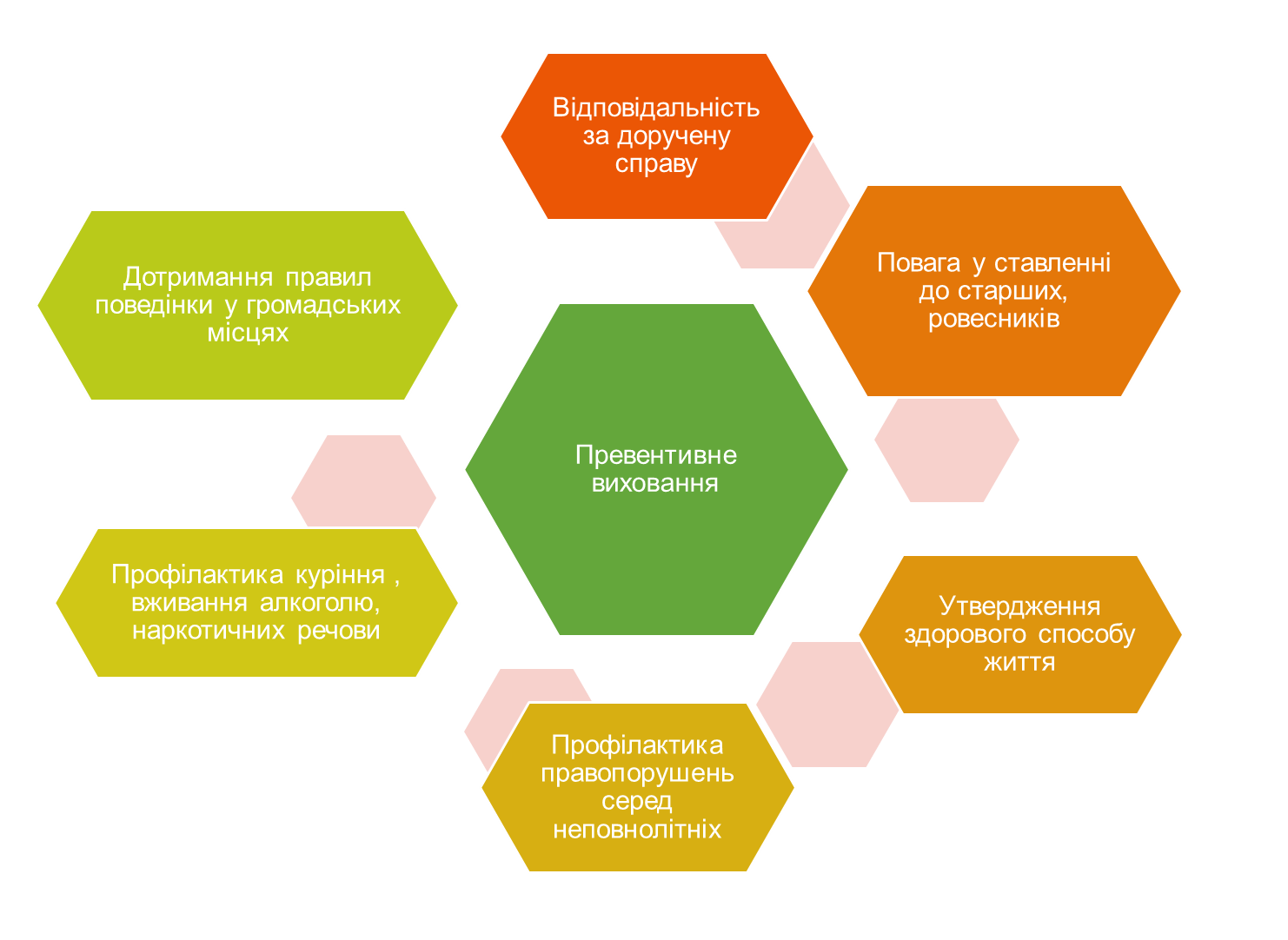 Мета діяльності ЗНЗ як школи, дружньої до дитини : забезпечити цілісне благополуччя дитини шляхом створення необхідних умов для її особистісного розвитку, упорядкування сприятливого шкільного середовища, налагодження партнерської взаємодії учасників навчально-виховного процесудосягненні сталої відповідальної поведінки, сформованості імунітету до негативних впливів оточення.Завдання ЗНЗ як школи, дружньої до дитинизабезпечення всебічного розвитку підлітків, їхнього особистісного зростання; формування суспільно-громадського досвіду особистості;  розвиток, стимулювання та реалізація духовного й творчого потенціалу підлітків;  створення системи пошуку, розвитку й підтримки юних талантів, обдарувань; залучення до особистісно-значущих соціокультурних цінностей; 7задоволення потреб у професійному самовизначенні;  забезпечення соціально-педагогічного захисту дітей та організація їхнього дозвілля;  розвиток психофізичних ресурсів, зміцнення здоров’я, підтримка високої працездатності; виховання вольових якостей, формування активної життєвої позиції, здорового способу життя засобами фізичної культури, спорту та просвітницької роботи. Суб’єкти учні, педагоги, батьки, громадськість ;Форми і методи роботи:тренінги, акції, захист проектів, організація діяльності волонтерських груп за методом «рівний-рівному», інтерактивні педагогічні ради, мережева взаємодія з батьками,  моніторинг. Очікуваний результатПоведінка в сім`ї: Ставлення до старших: ввічливість у спілкуванні, пасивна допомога тим хто її потребує.Поведінка у громадських місцях: дотримання правил вуличного руху, збереження природи, дотримання чистоти в громадських місцях, у транспорті, на вулиці.8Поведінка у школі: уважність на уроках, старанність у виконанні завдань вчителів, вияв почуття відповідальності за доручені справи, бережливе ставлення до шкільного майна, дотримання правил для учнів та режиму школи.Ставлення до ровесників: активна участь у спільній діяльності, прагнення поділитися успіхами та невдачами з товаришами, бажання безкорисливо допомагати друзям, прагнення не підводити клас або групу.Ставлення до самого себе: охайність і бережливість, дотримання правил особистої гігієни, виконання режиму дня, адекватна оцінка своєї поведінки та окремих вчинків, правдивість, принциповість,  прагнення здорового спосібу життя, цінування життя і здоров`я .91.Лист-заявка …………………………………………………………32.Паспорт загальноосвітнього навчального закладу………………43.Зведені результати анкетування адміністрації, вчителів, учнів та їхніх батьків у вигляді таблиці з коротким описом отриманих результатів ………………………………………………………….54.Опис моделі превентивної освіти у загальноосвітньому навчальному закладі ……………………………………………..… 65.Презентація впровадження моделі превентивної освіти у загальноосвітньому навчальному закладі…………………………1-266.СD-диск (конверт із диском, вкладений у файл: на диску – презентація впровадження моделі превентивної освіти у ЗНЗ та усі матеріали, які подаються на огляд)……………………………25